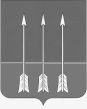 Администрация закрытого  административно-территориальногообразования  Озерный  Тверской  областиП О С Т А Н О В Л Е Н И Е21.12.2022                                                                                                         №233Об утверждении схемы размещения нестационарных торговых объектов на территории ЗАТО ОзерныйТверской областиВ  целях  создания  условий  для  дальнейшего  упорядочения  размещения  и функционирования нестационарных торговых объектов на  территории  ЗАТО Озерный,     руководствуясь   пунктом  3 статьи 10    Федерального  закона  Российской  Федерации от 28.12.2009 № 381-ФЗ  «Об  основах  государственного  регулирования  торговой  деятельности  в  Российской  Федерации», статьей 16 Федерального закона от 06.10.2003 года №131-ФЗ «Об общих принципах организации местного самоуправления в Российской Федерации», Постановлением администрации Тверской области от 28.09.2010 года №458-па «О порядке разработки и утверждения органами местного самоуправления муниципальных образований Тверской области схем размещения нестационарных торговых объектов»,П О С Т А Н О В Л Я Ю:     1. Утвердить схему размещения нестационарных торговых объектов на территории ЗАТО Озерный Тверской области на период с 1 января 2023 года по 31 декабря 2025 года (Приложение).     2. Установить, что при наличии оснований изменения в схему размещения нестационарных торговых объектов на территории ЗАТО Озерный могут вноситься не чаще двух раз в год.       3. Контроль за   исполнением  настоящего постановления  возложить на первого заместителя главы администрации ЗАТО Озерный А.Н. Комарова.     4. Настоящее постановление опубликовать в газете «Дни Озерного» и разместить на официальном сайте ЗАТО Озерный в информационно-телекоммуникационной сети «Интернет».     5. Настоящее постановление направить в Министерство экономического развития Тверской области.Глава ЗАТО Озерный                                                               Н.А. Яковлева Приложение       к постановлению администрации ЗАТО Озерный от 21.12.2022  №233СХЕМАразмещения нестационарных торговых объектов на территории ЗАТО Озерный Тверской областина период с 1 января 2023 года по 31 декабря 2025 года№п/пАдрес места нахождения нестационарного торгового объектаСпециализация торгового объектаТип торгового объектаПериод функционирования нестационарного торгового объекта1в  на северо-запад от дома по адресу: ул. Советская, д.11Реализация безалкогольных напитков, кондитерских изделийКиоскКруглогодично 2в  на запад от дома по адресу: ул. Советская, д. 11Реализация продовольственных товаровКиоскКруглогодично 3в  на юго-запад от дома  по адресу: ул. Московская, д.14Реализация безалкогольных напитков, кондитерских изделийКиоскКруглогодично 4в  на юго-восток от дома по адресу: ул. Труда, д. 3 Реализация одеждыПавильонКруглогодично 5фойе Дворца культуры по адресу: ул. Победы, д. 1Реализация непродовольственных товаровПавильонКруглогодично 6в  на восток от дома по адресу: ул. Московская, д.10Реализация продуктов питанияПавильон Круглогодично 7в  на север от дома по адресу: ул. Советская, д. 1Реализация непродовольственных товаровПавильонКруглогодично 8ул. Советская, д.7аРеализация продуктов питанияПавильонКруглогодично9в районе дома по адресу: ул. Киевская, д. 1Реализация продовольственных товаровКиоск Круглогодично10в районе дома по адресу: ул. Киевская, д. 1Реализация продовольственных товаровКиоск Круглогодично11в районе дома по адресу: ул. Киевская, д. 1Реализация овощей, фруктовКиоскКруглогодично12в районе дома по адресу: ул. Киевская, д. 1Реализация продовольственных товаровКиоскКруглогодично13в районе дома по адресу: ул. Киевская, д. 1Реализация туалетных принадлежностей, бытовой химииКиоскКруглогодично14в районе дома по адресу: ул. Киевская, д. 1Реализация непродовольственных товаровКиоскКруглогодично15в районе дома по адресу: ул. Киевская, д. 1Реализация овощей, фруктовКиоскКруглогодично16в  на юго-восток от дома по адресу: ул. Киевская, д. 3Реализация садоводческой и цветочной продукцииПавильонКруглогодично17в районе дома по адресу: ул. Киевская, д. 3Реализация одеждыПавильонКруглогодично18в районе дома по адресу: ул. Киевская, д. 3Реализация окон, дверей, мебели, приём заказов на изготовлениеПавильонКруглогодично